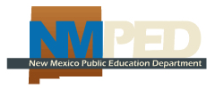 FORM G: Summer Institute Representative Contact Information  2019 AdoptionPublisher Name/Imprint:Publisher Code:PART 1SUMMER INSTITUTE PUBLISHER CONTACT INFORMATIONSUMMER INSTITUTE PUBLISHER CONTACT INFORMATIONSUMMER INSTITUTE PUBLISHER CONTACT INFORMATIONThree contacts who will be available during the Summer Institute to answer questions about Form F Citation Alignment and Scoring Rubric above and beyond what can be answered by reviewing the submitted instructional video about the material.Three contacts who will be available during the Summer Institute to answer questions about Form F Citation Alignment and Scoring Rubric above and beyond what can be answered by reviewing the submitted instructional video about the material.Three contacts who will be available during the Summer Institute to answer questions about Form F Citation Alignment and Scoring Rubric above and beyond what can be answered by reviewing the submitted instructional video about the material.Three contacts who will be available during the Summer Institute to answer questions about Form F Citation Alignment and Scoring Rubric above and beyond what can be answered by reviewing the submitted instructional video about the material.Contact Name:Title:Office Phone:Cell Phone:E-mail:Contact Name:Title:Office Phone:Cell Phone:E-mail:Contact Name:Title:Office Phone:Cell Phone:E-mail: